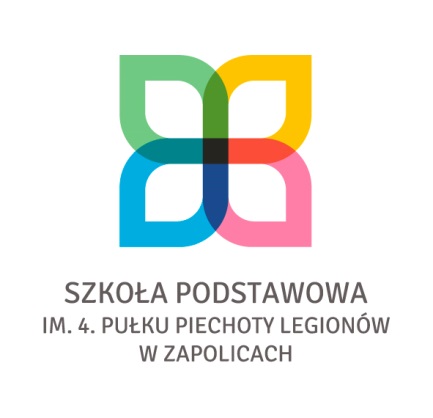 REGULAMIN STOŁÓWKI SZKOLNEJ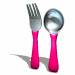 Stołówka jest miejscem spożywania posiłków przygotowanych przez kuchnię szkolną dla uczniów, nauczycieli i pracowników.Obiady wydawane są dla: uczniów wnoszących opłaty indywidualne;dzieci, których dożywianie dofinansuje OPS; dla pracowników szkoły, którzy opłacili posiłki.Posiłki wydawane są w godzinach: od 10:45 do 11:00 i 11:45 do 12:00. W przypadku nieobecności ucznia w szkole do chwili dostarczenia informacji o niemożności korzystania z obiadów przygotowany posiłek będzie proponowany chętnym dzieciom. Od …..-……istnieje możliwość otrzymania przez chętnych uczniów posiłków pozostałych w wyniku nieobecności.W przypadku nieplanowanych nieobecności w szkole należy zgłosić ten fakt przynajmniej jeden dzień wcześniej, a nieplanowanej od godziny ……-…..danego dnia (osobiście lub telefonicznie) do pedagoga szkolnego, intendentki lub bezpośrednio w kuchni.Podczas wydawania na stołówce  mogą przebywać wyłącznie osoby spożywające posiłek.Przed okienkiem, w którym wydaje się  obiady obowiązuje kolejka w jednym szeregu. Podczas spożywania obiadu nie należy prowadzić głośnych rozmów, biegać po Sali lub prezentować innych niestosownych zachowań.Z obiadów mogą korzystać uczniowie przebywający na zwolnieniu lekarskim. Obiad wydawany jest wówczas rodzinie ucznia, która ma go dostarczyć dziecku do domu.W stołówce wywieszony jest jadłospis na dany tydzień.Posiłki przygotowane są zgodnie z zasadami racjonalnego żywienia.Wszyscy korzystający ze stołówki szkolnej powinni dbać o ład i porządek.Niezwłocznie po posiłku należy ustąpić miejsca innym, po czym samodzielnie odnieść brudne naczynia do okienka.Należy przestrzegać poleceń wydawanych przez osoby dyżurujące.